Муниципальное дошкольное образовательное учреждение«Детский сад № 11 «Колосок»Методическая разработка театрализованного представления с детьми раннего возраста по русской народной сказке «Теремок»Автор: воспитатель Чернова Ю.В.г.Семенов2016г.Конспект проведения театрализованной деятельности, драматизации по русской народной сказке «Теремок» с детьми раннего возраста(2-3 лет)Образовательные области: художественно – эстетическое развитие, социально – коммуникативное развитие, речевое развитиеЦель: Развитие способностей детей средствами театрального искусстваЗадачи: 1.Создание  условий  для развития творческой активности детей, участвующих в театральной деятельности;2.Совершенствование артистических навыков  детей в плане переживания и воплощения образа, а также их исполнительские умения;3.Обучение детей элементам художественно-образных выразительных средств (интонация, мимика, пантомимика).4.Вызвать у детей интерес к театральной игровой деятельности.5.Способствование созданию у детей радостного настроения, развитие воображение и способности к творчеству6.Укрепление культурных связей между педагогами и семьями воспитанников, интереса к театру и театрализованной деятельности.Предварительная работа: Показ презентации на тему «Как вести себя в театре»,  чтение русской народной сказки «Теремок», рассматривание иллюстраций к сказке, показ воспитателем сказки  «Теремок», с использованием настольного театра,  мимические упражнения, имитация повадок диких животных,  обыгрывание ролей, заучивание текста, привлечение папы, одного из воспитанников, к выступлению – роль медведя, подбор костюмов, создание декораций, подборка музыкального сопровождения.Средства: декорации, магнитофон, флешкарта  (музыкальное сопровождение),  костюмы для персонажей сказки, бочонок. Ход театрализованной деятельности1.Организационный моментК зрителям выходит сказочница в русском народном костюме.Сказочница: Сказку любят все на свете,                              Любят взрослые и дети!                               Сказка учит нас добру                               И прилежному труду.                               Говорит, как надо жить                               Чтобы всем вокруг дружить.- Здравствуйте ребята, вы узнали меня? Я, добрая сказочница из далекой волшебной страны. И пришла я к вам, чтобы рассказать сказку.                               Приготовьте ушки, приготовьте глазки,                               Чтобы оказаться нам в волшебной сказке.                               Этой сказочки  названье                                Поспешите отгадать:                               Он не низок не высок,                               Он не узок, не широк                               Посмотрите на полянке                               Стоит чудо ?……(Теремок).2.Основная частьВдруг по полю-полю мышка спешит...Под музыку заходит Мышка, подходит к теремку. 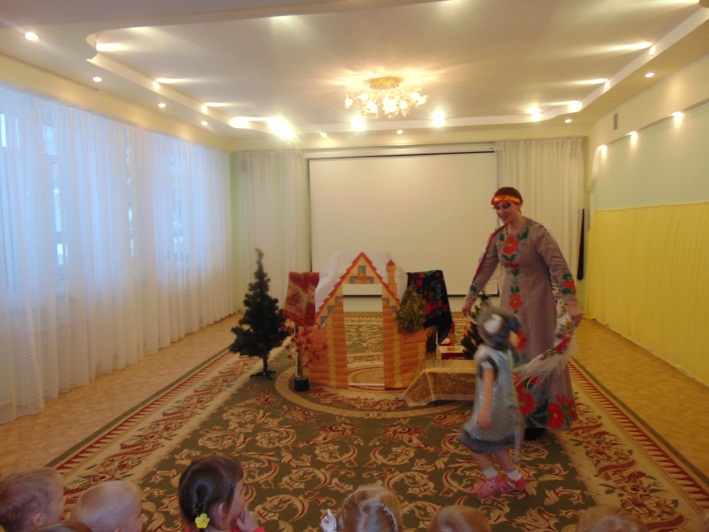 Видит чудо теремокВ чистом поле одинок.Мышка очень удивиласьПодошла, остановиласьМышка: Пи-пи-пи                   Кто  в тереме живет?Сказочница: Постучалась лапкой, но никто не отозвался,  дом свободным оказался.Забежала мышка в теремок и стала там жить поживать!Мышка заходит за ширму.Сказочница: Зайка по лесу скакал,                        (выходит зайка под музыку)                         Видит  чудо теремок                         В чистом поле одинок.                         Зайка очень удивился                         Подошел, остановился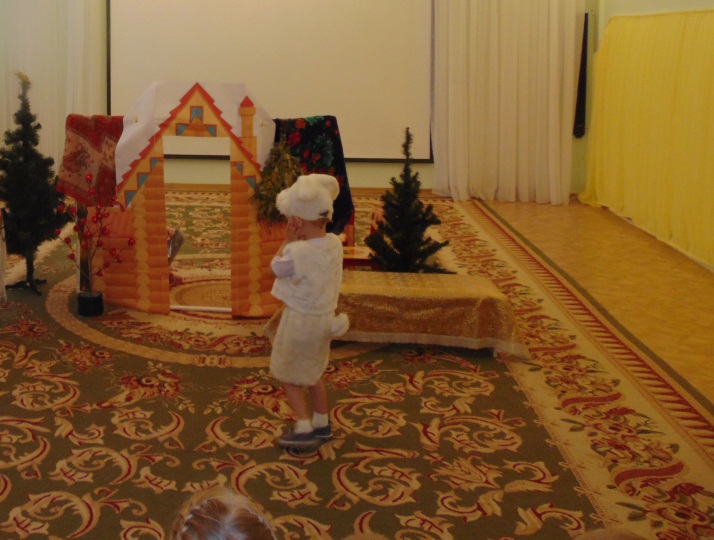 Зайка: Кто там, в тереме живет? Может в гости позовет?Мышка: Я Мышка – норушка. А Ты кто?Зайка: А я зайка -  побегайка.Мышка: Иди ко мне жить.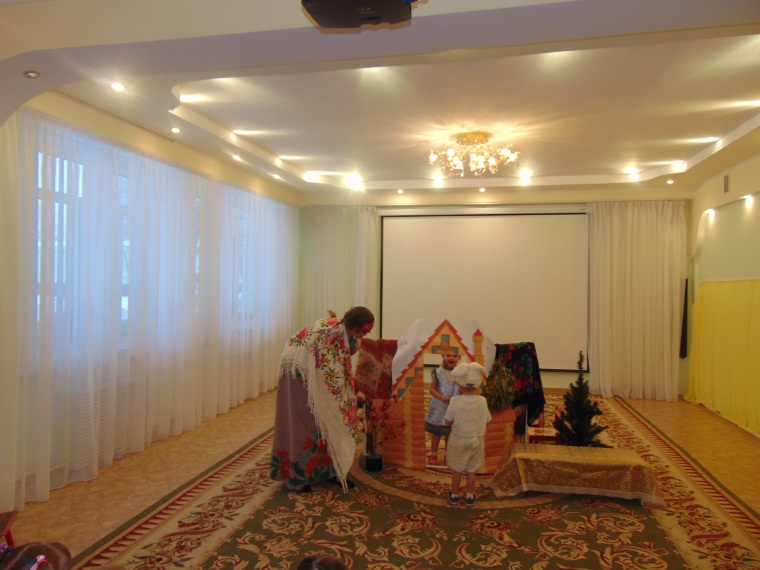 Сказочница:  Волк по лесу бежал                          Шум весёлый услыхал.                           (выходит волк под музыку)                            Видит чудо теремок                            В чистом поле одинок.                            Волк очень удивился                            Подошел, остановился.Волк: Кто там, в тереме живет?               Может в гости позовет?Мышки:  Я  мышка-норушка.Зайки: Я зайка -побегайка.Все: А ты  кто?Волк: А я волчок серенький бочок.Все: Иди к нам житьСказочница: Весело живут звери в теремочке. Но что за шум? Почему кусты гнутся, сучки ломаются? Кто же это к нам пробирается? Ой, да это же мишка - косолапый!                                         Вышел мишка косолапый                                          Почесал затылок лапой                                          (выходит медведь под музыку)                                          Видит чудо теремок                                          В чистом поле одинок.                                          Мишка очень удивился                                           Подошёл, остановился.Медведь: Кто там, в тереме живет?                 Может в гости позовет?Мышка: Я мышка - норушка.Зайка: Я  зайчик – побегайчик.Волк: Я волчок - серый бочок.Все: А ты кто?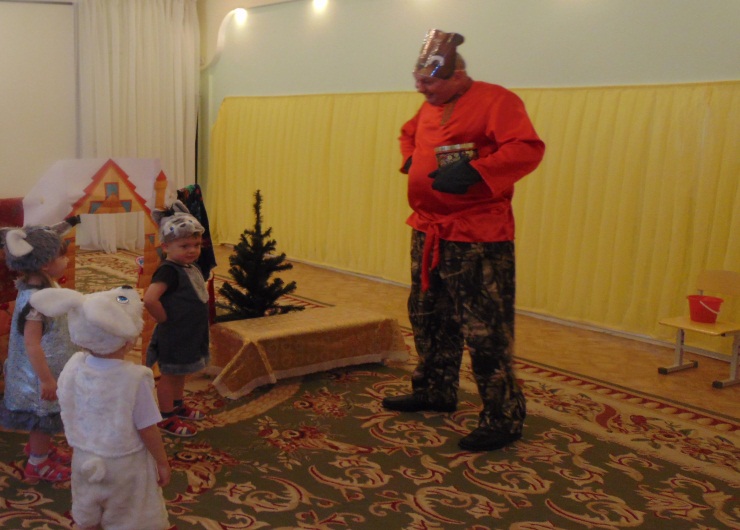 Мишка: А я мишка косолапый.                           Я пришел  на новоселье,                    И  принес  вам угощенье.                    Выходи, лесной народ                    И вставайте в хоровод.                    Нынче праздник веселый у нас,                    На дворе под гармонику пляс!Все лесные жители встают в хоровод. Танцуют и поют.3. Заключительная часть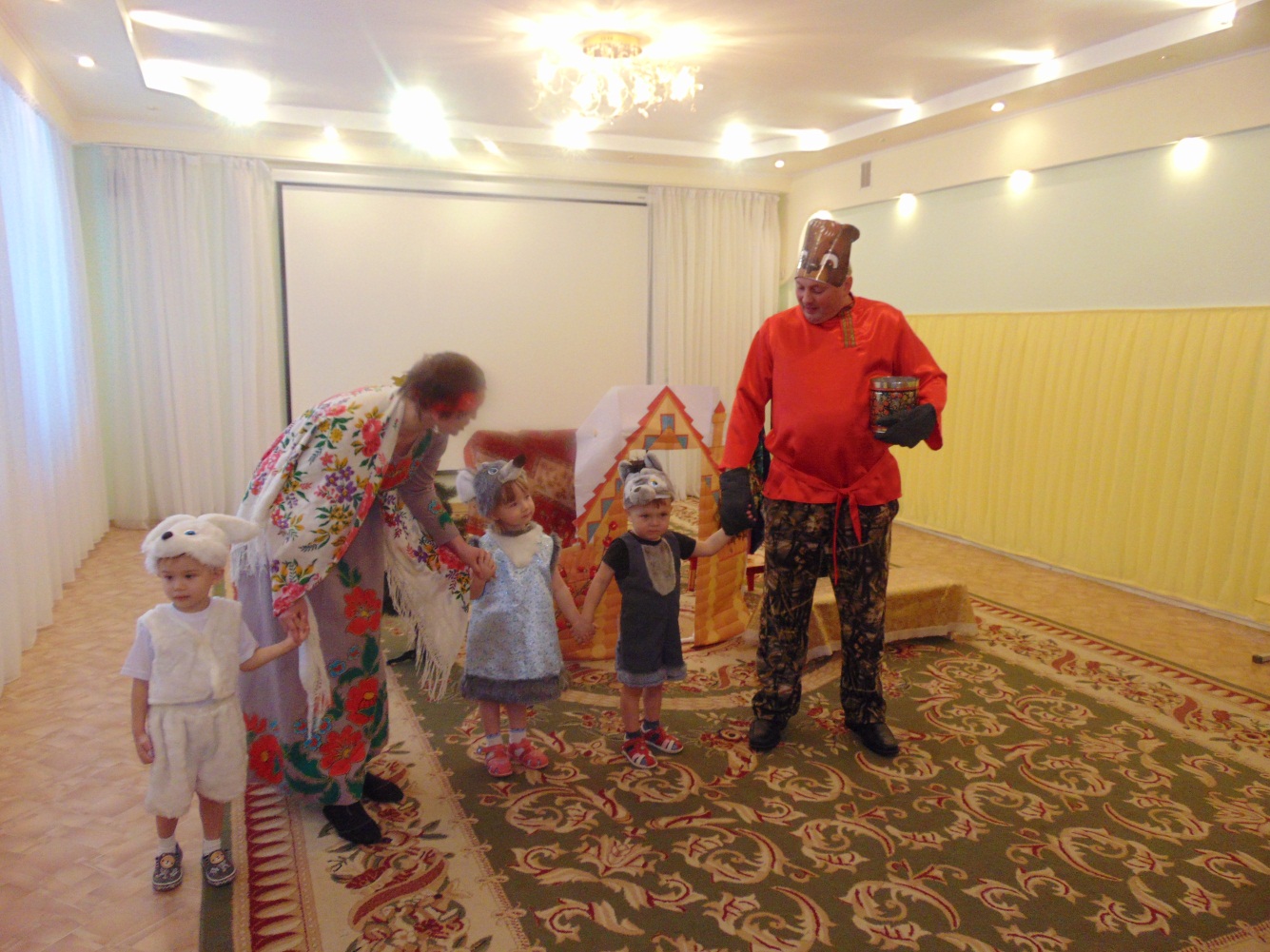 Сказочница с героями сказки: Стоит в поле теремок, теремок.Он не низок, не высок, не  высок, не высок. Очень ладно все устроим.Дружно в нем мы заживем!Будем жить в нем  вчетвером, вчетвером, Друг другу поможем  мы во всем, мы во всем.Артисты кланяются.